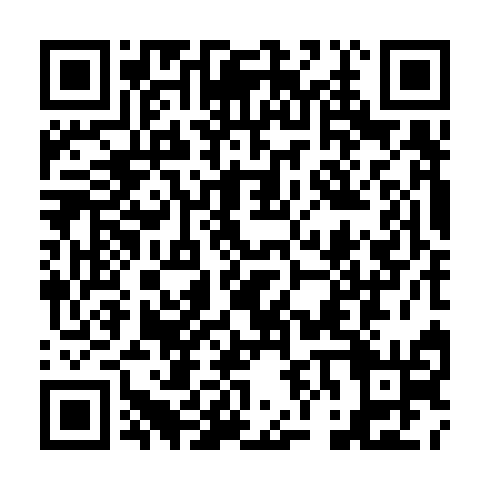 Prayer times for Sankt Thomas am Blasenstein, AustriaWed 1 May 2024 - Fri 31 May 2024High Latitude Method: Angle Based RulePrayer Calculation Method: Muslim World LeagueAsar Calculation Method: ShafiPrayer times provided by https://www.salahtimes.comDateDayFajrSunriseDhuhrAsrMaghribIsha1Wed3:315:4112:584:588:1510:172Thu3:285:4012:584:588:1710:203Fri3:255:3812:584:598:1810:224Sat3:225:3712:584:598:2010:255Sun3:205:3512:585:008:2110:276Mon3:175:3312:585:008:2210:297Tue3:145:3212:575:018:2410:328Wed3:115:3012:575:018:2510:349Thu3:095:2912:575:028:2710:3710Fri3:065:2712:575:038:2810:3911Sat3:035:2612:575:038:2910:4212Sun3:005:2512:575:048:3110:4413Mon2:585:2312:575:048:3210:4714Tue2:555:2212:575:058:3310:4915Wed2:525:2112:575:058:3510:5216Thu2:495:1912:575:058:3610:5417Fri2:475:1812:575:068:3710:5718Sat2:445:1712:575:068:3810:5919Sun2:415:1612:575:078:4011:0220Mon2:415:1512:585:078:4111:0421Tue2:405:1412:585:088:4211:0722Wed2:405:1312:585:088:4311:0823Thu2:395:1212:585:098:4411:0824Fri2:395:1112:585:098:4611:0925Sat2:395:1012:585:108:4711:0926Sun2:385:0912:585:108:4811:1027Mon2:385:0812:585:118:4911:1028Tue2:385:0712:585:118:5011:1129Wed2:385:0612:585:118:5111:1130Thu2:375:0612:595:128:5211:1231Fri2:375:0512:595:128:5311:12